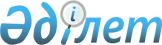 Об утвеpждении Положения о поpядке обеспечения тpанспоpтными сpедствами и оpганизации пеpевозок сил и сpедств Республиканской системы по пpедупpеждению и действиям в чpезвычайных ситуациях
					
			Утративший силу
			
			
		
					Постановление Кабинета Министpов Республики Казахстан от 16 апpеля 1993 г. N 315. Утратило силу - постановлением Правительства РК от 9 февраля 2005 г. N 124 (P050124)

     В целях обеспечения своевременной перевозки сил, средств и материально-технических ресурсов, необходимых для проведения спасательных, аварийно-восстановительных и других неотложных работ, оказания помощи пострадавшему населению в районах чрезвычайных ситуаций Кабинет Министров Республики Казахстан постановляет: 

     1. Утвердить прилагаемое Положение о порядке обеспечения транспортными средствами и организации перевозок сил и средств Республиканской системы по предупреждению и действиям в чрезвычайных ситуациях. 

     2. Возложить на Государственный комитет Республики Казахстан по чрезвычайным ситуациям координацию действий министерств и ведомств по обеспечению своевременной перевозки сил и средств, указанных в Положении.<*> 

     Сноска. В пункте 2 заменены слова - постановлением Правительства РК от 20 августа 1996 г. N 1031 P961031_  . 

     3. Государственному комитету Республики Казахстан по статистике и анализу ввести ежегодную государственную статистическую отчетность о наличии и техническом состоянии транспортных самолетов, грузовых судов и барж, большегрузных крытых автомобилей и трейлеров, местах их приписки, грузоподъемности и предназначенности к видам грузов. 

     4. Областным, Алматинской и Ленинской городским исполнительным органам утвердить соответствующие положения о порядке обеспечения транспортными средствами и организации перевозок сил и средств, необходимых для предупреждения и ликвидации последствий местных и объектовых чрезвычайных ситуаций. 

    Премьер-министр 

  Республики Казахстан 

                                  Утверждено 

                          постановлением Кабинета Министров 

                                Республики Казахстан 

                             от 16 апреля 1993 г. N 315 

                             Положение 

            о порядке обеспечения транспортными средствами 

        и организации перевозок сил и средств Республиканской 

                системы по предупреждению и действиям 

                       в чрезвычайных ситуациях 

     1. Настоящее Положение определяет порядок обеспечения транспортными средствами, организации перевозок в районы бедствия и обратно формирований аварийно-спасательной службы, групп специалистов, техники и грузов, необходимых для предотвращения и ликвидации последствий чрезвычайных ситуаций (аварий, катастроф, крупных пожаров, разрушений и стихийных бедствий), проведения спасательных и аварийно-восстановительных работ, а также для оказания помощи, в том числе гуманитарной, пострадавшему населению (в дальнейшем - силы и средства). 

     2. Государственный комитет по чрезвычайным ситуациям вправе привлекать для целей предотвращения и ликвидации последствий чрезвычайных ситуаций транспортные средства министерств и ведомств республики, государственных объединений, концернов, ассоциаций и других организационно-производственных структур (в дальнейшем - министерства и ведомства), расположенных на территории Республики Казахстан.<*> 

     Сноска. Пункт 2 изменен - постановлением Правительства РК от 20 августа 1996 г. N 1031 P961031_  . 

     3. При проведении мероприятий по предупреждению и ликвидации последствий чрезвычайных ситуаций, оказанию гуманитарной помощи по распоряжению Государственного комитета Республики Казахстан по чрезвычайным ситуациям:<*> 

     Министерство транспорта Республики Казахстан, Казахское управление гражданской авиации, управления Алма-Атинской, Западно-Казахстанской и Целинной железных дорог, РПО "Казречморфлот", концерн "Казавтотранс", другие организации и предприятия, имеющие транспортные средства, обеспечивают в первоочередном порядке выделение транспортных средств и доставку в районы бедствия и возвращение обратно специальных формирований аварийно-спасательной службы, групп специалистов, техники и грузов, необходимых для предотвращения, ликвидации последствий чрезвычайных ситуаций, и оказания помощи пострадавшему населению, а также выделяют билеты в приоритетном порядке на все виды транспорта для доставки специалистов и спасателей в районы бедствия. 

     Министерство обороны Республики Казахстан обеспечивает выделение транспортных средств военной авиации и автотранспорта для экстренной доставки в районы бедствия специальных формирований аварийно-спасательной службы, групп специалистов, крупногабаритной техники и грузов, необходимых для ликвидации последствий чрезвычайных ситуаций, а также для разведки и оценки обстановки в труднодоступных районах; наводит мосты и временные переправы по маршрутам следования транспортных средств. 

     Министерство внутренних дел выделяет подразделения Государственной автомобильной инспекции для обеспечения безопасного и своевременного следования автотранспорта, перевозящего силы и средства, а также подразделения охраны и сопровождения грузов на всех видах транспорта. 

     Концерн "Казнефтепродукт" обеспечивает в первоочередном порядке необходимым количеством горюче-смазочных материалов транспортные средства, выделенные для мероприятий по предотвращению и ликвидации последствий чрезвычайных ситуаций и оказанию помощи пострадавшему населению. 

     Сноска. Абзац первый изменен - постановлением Правительства РК от 20 августа 1996 г. N 1031. 

     4. Министерства и ведомства организуют доставку сил и средств в возможно кратчайшие сроки. Владельцы привлекаемых к перевозкам транспортных средств обеспечивают своевременную их подачу к местам погрузки, формирование эшелонов и колонн, экипировку экипажей, заправку топливом и техническое обслуживание транспортных средств, разработку, согласование, в том числе с органами Государственной автомобильной инспекции, маршрутов следования и беспрепятственное продвижение, контролируют выполнение графика движения транспортных средств. 

     5. Погрузочные работы выполняются министерствами и ведомствами - отправителями грузов. В необходимых случаях, связанных с формированием эшелонов, штрафные санкции к отправителям за простои и недогруз транспортных средств могут не применяться при условии соблюдения предварительно согласованных сроков доставки грузов. 

     6. Министерство иностранных дел, Министерство транспорта и Министерство внутренних дел обеспечивают согласование вопросов беспрепятственного движения и охраны транспортных средств, перевозящих силы и средства, при их следовании по территории сопредельных государств с соответствующими ведомствами этих государств. 

     7. Министерства и ведомства, направляющие специальные формирования аварийно-спасательной службы, группы специалистов, а также лиц для охраны, сопровождения транспортных средств и специальных грузов, иных лиц, обеспечивают их соответствующим довольствием и денежными средствами на командировочные и транспортные расходы на период поездки до места назначения и возвращения обратно. 

     8. Министерства и ведомства организуют возвращение транспортных средств и экипажей, принимавших участие в мероприятиях по ликвидации чрезвычайных ситуаций и оказанию помощи пострадавшему населению. 

     9. Затраты, произведенные министерствами и ведомствами на обеспечение перевозок сил и средств, компенсируются Министерством финансов по фактически предъявленным документам за счет источников финансирования, предназначенных на ликвидацию последствий чрезвычайных ситуаций. 

     По требованию Государственного комитета по чрезвычайным ситуациям транспортные министерства и ведомства представляют предварительные расчеты затрат.<*> 

     Сноска. Абзац второй изменен постановлением Правительства РК от 20 августа 1996 г. N 1031  P961031_  . 
					© 2012. РГП на ПХВ «Институт законодательства и правовой информации Республики Казахстан» Министерства юстиции Республики Казахстан
				